ANMELDEFORMULAR INTEGRATIONS- UND BERUFSFINDUNGSKLASSE (IBK)Schuljahr 	Anmeldefrist: 20. MärzDie Integrations- und Berufsfindungsklasse (IBK) ist eine besondere Form der Oberstufe im Abschlussjahr der Volksschule. Sie schafft die Voraussetzungen für eine berufliche Ausbildung bzw. Eingliederung spät zugereister anderssprachiger Jugendlicher.Die Schulführung entscheidet über die Aufnahme aufgrund der Kriterien (Fremdsprachigkeit, Aufenthalt in der Schweiz in der Regel seit max. zwei Jahren, Grundkenntnisse Deutsch, verfügbare Plätze). Es findet ein Aufnahmegespräch statt. Folgende Schulen führen IBK: Aarau-Buchs und Baden. Die Anmeldung erfolgt zentral an die Oberstufenschule Aarau. Die Zuteilung erfolgt durch die Schulleitungen der Standorte. --------------------- Ab hier ist das Formular durch die anmeldende Schule auszufüllen -----------------------Weiterleitung durch die Schule an folgende Adresse: Oberstufenschule AarauSchulleitungSchachen 295000 AarauSchülerin / Schüler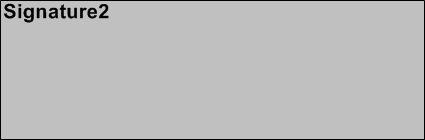 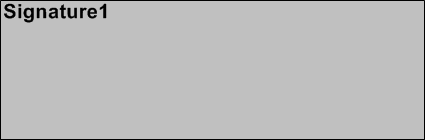 Schülerin / SchülerSchülerin / SchülerSchülerin / SchülerNameVornameGeschlechtStrasse und HausnummerPostleitzahl und WohnortGeburtsdatumErstsprache(n)NationalitätEinreise in die Schweiz (Datum)Schuleintritt in der Schweiz (Datum)Besuchte Schulen in der Schweiz (Art, Dauer)Bevorzugter SchulortEltern / Pflegeeltern / VormundEltern / Pflegeeltern / VormundEltern / Pflegeeltern / VormundEltern / Pflegeeltern / VormundBitte ein Kästchen ankreuzen  Eltern        Pflegeeltern        Mutter        Vater        VormundBei "Eltern" / "Pflegeeltern", Name und Vorname von Mutter und Vater ausfüllen Eltern        Pflegeeltern        Mutter        Vater        VormundBei "Eltern" / "Pflegeeltern", Name und Vorname von Mutter und Vater ausfüllen Eltern        Pflegeeltern        Mutter        Vater        VormundBei "Eltern" / "Pflegeeltern", Name und Vorname von Mutter und Vater ausfüllenName, Vorname (1)Name, Vorname (2)Strasse und HausnummerPostleitzahl und WohnortTelefonnummer  (1)Telefonnummer (2)E-Mail (1)E-Mail (2)BestätigungBestätigungDatum, Unterschrift Schülerin / SchülerDatum, Unterschrift Eltern / Pflegeeltern / VormundKontaktperson der anmeldenden SchuleKontaktperson der anmeldenden SchuleNameVornameFunktionStrasse und HausnummerPostleitzahl und WohnortTelefonnummer und E-MailOrt, Datum, Unterschrift KontaktpersonOrt, Datum, Unterschrift KontaktpersonBemerkungen:       Bemerkungen:       SchulgeldfinanzierungSchulgeldfinanzierungBestätigung der für Laufbahnentscheide zuständigen Stelle der GemeindeDie Anmeldung für die Integrations- und Berufsfindungsklasse IBK ist von der zuständigen Stelle der anmeldenden Schule bewilligt und die zuständige Behörde des Wohnorts ist über die Kostenübernahme in Kenntnis gesetzt.Bestätigung der für Laufbahnentscheide zuständigen Stelle der GemeindeDie Anmeldung für die Integrations- und Berufsfindungsklasse IBK ist von der zuständigen Stelle der anmeldenden Schule bewilligt und die zuständige Behörde des Wohnorts ist über die Kostenübernahme in Kenntnis gesetzt.Adresse für die Rechnungsstellung des Schulgelds:Adresse für die Rechnungsstellung des Schulgelds:Ort, DatumUnterschrift der zuständigen Person (unter Angabe der Funktion)RessourcentransferRessourcentransferKenntnisnahme der SchulleitungSchulen transferieren anderen Schulen Ressourcen, wenn bestimmte pädagogische Leistungen nicht von der zuständigen Schule selbst angeboten werden oder wenn aus wichtigen Gründen der Unterrichtsbesuch an der Volksschule einer anderen Gemeinde erfolgt. Die zuständige Schulleitung bestätigt, die erforderlichen Ressourcen im Umfang von 1 Wochenlektion an die aufnehmende Schule zu transferieren.  Kenntnisnahme der SchulleitungSchulen transferieren anderen Schulen Ressourcen, wenn bestimmte pädagogische Leistungen nicht von der zuständigen Schule selbst angeboten werden oder wenn aus wichtigen Gründen der Unterrichtsbesuch an der Volksschule einer anderen Gemeinde erfolgt. Die zuständige Schulleitung bestätigt, die erforderlichen Ressourcen im Umfang von 1 Wochenlektion an die aufnehmende Schule zu transferieren.  Ort, DatumUnterschrift SchulleitungBemerkungen:      Bemerkungen:      